6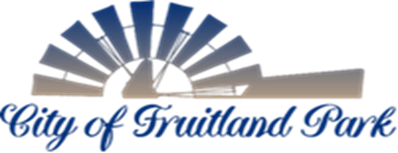 506 WEST BERCKMAN STREET                                                      PHONE: 352 360-6727	                                                                          FRUITLAND PARK, FL 34731	                                                                  FAX: 352 360-6652 AGENDAPLANNING & ZONING BOARDDECEMBER 16, 20216:00PM	INVOCATION AND PLEDGE OF ALLEGIANCE 	ROLL CALL  	MINUTES FROM PREVIOUS MEETING: Approve regular Planning and Zoning Board meeting minutes from October 21, 2021.	OLD BUSINESS:  None	NEW BUSINESS:  Review of Amended Land Development Regulations (LDRs) Other Remaining Topics of Discussion 		ADJOURNMENT:  BOARD MEMBERS’ COMMENTSPUBLIC COMMENTS: This section is reserved for members of the public to bring up matters of concern or opportunities for praise. Note: Pursuant to F.S. 286.0114 and the City of Fruitland Park’s Public Participation Policy adopted by Resolution 2013-023, members of the public shall be given a reasonable opportunity to be heard on propositions before the Planning and Zoning Board. Pursuant to Resolution 2013-023, public comments are limited to three minutes.ADJOURNMENT: